?АРАР 					               ПОСТАНОВЛЕНИЕ 01 ноябрь 2016 й.                          №  360                       от  01 ноября 2016 г.Об отмене постановления от 19.08.2015г. № 122 «Об утверждении Правил присвоения, изменения и аннулирования адресов на территории  сельского поселения Большеустьикинский сельсовет муниципального района Мечетлинский район Республики Башкортостан»            Рассмотрев протест прокурора района от  28.10.2016г.  № 27-8-2016г., признав принятое постановление от 19.08.2015г. № 122  «Об утверждении Правил присвоения, изменения и аннулирования адресов на территории  сельского поселения Большеустьикинский сельсовет муниципального района Мечетлинский район Республики Башкортостан» не соответствующим действующему законодательству п о с т а н о в л я ю:Постановление от 19.08.2015г. № 122 «Об утверждении Правил присвоения, изменения и аннулирования адресов на территории  сельского поселения Большеустьикинский сельсовет муниципального района Мечетлинский район Республики Башкортостан» отменить.Контроль за исполнением настоящего постановления оставляю за собой.Глава сельского поселения						Р.Р.ГаляутдиновБаШ?ОРТОСТАН РЕСПУБЛИКА№ЫМ»сетле  районыМуниципаль районыны*ОЛО УСТЬИКИН ауыл советы ауыл бил»м»№е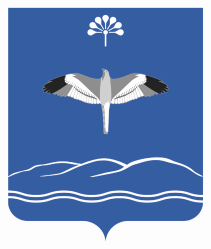 Администрациясельского поселения Большеустьикинский сельсоветмуниципального района Мечетлинский район Республики Башкортостан